Інструкція та рекомендації щодо створення відео для конкурсу.1. Обери улюблений предмет або декілька.2. Створи відео, де ти пояснюєш теми або питання до семінарів та іспитів іншим студентам.3. Знімай цікаво та креативно, як сторіз!4. Не забувай знімати вертикально та не більше 3 хвилин.5. Скачай застосунок Clasee на iOS або Andorid та реєструйся.6. Заливай відео у застосунок та очікуй поки ми перевіримо якість твого відео і його відповідність обраній темі.7. Якщо в тебе декілька предметів або тем ти можеш створювати “Collections”, чим більше відео, тим більше шансів на перемогу8. Розкажи друзям та однокурсникам! Нехай вони дивляться твої відео та допоможуть назбирати зірочок та переглядів!Бажаємо успіхів! 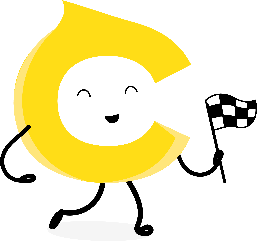 See English version below.Instructions and recommendations for creating a video for the competition.1. Choose a favorite subject or several subjects.2. Create a video where you explain topics or questions for seminars and exams to other students.3. Shoot interestingly and creatively, as an Insta stories!4. Do not forget to shoot vertically and no more than 3 minutes.5. Download the Clasee app on iOS or Andorid and register.6. Upload the video to the app, wait until we check the quality of your video and its relevance to the chosen subject.7. If you have several subjects or themes you can create "Collections", the more videos, the better your chances of winning.8. Tell your friends and classmates! Let them watch your videos and help collect stars and views!Good luck!! 